        Ministerul Mediului, Apelor si Padurilor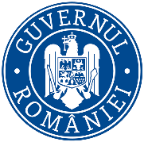    Agenţia Naţională pentru Protecţia MediuluiNr. 1503/726/09.09.2022DECIZIA nr. 14 din 09.09.2022de emitere a avizului de mediu pentru ”Amenajamentul fondului forestier proprietate privata UP II Bratei-Pripor, judetul Dambovita”          Avand in vedere notificarea adresata de Grigorescu Andrei-Aurel-Valentin, înregistrată la Agenţia pentru Protecţia Mediului Dâmbovița cu numărul 1503/02.02.2021, cu privire la proiectul de plan ”Amenajamentul fondului forestier proprietate privata UP II Bratei-Pripor, judetul Dambovita”, în amplasamentul din UAT Moroeni, județul Dâmbovița, în scopul emiterii avizului de mediu pentru planul promovat de titularul sus-mentionat,- în urma parcurgerii etapelor procedurale prevazute de Hotărârea Guvernului nr. 1076/2004 privind stabilirea procedurii de realizare a evaluării de mediu pentru planuri şi programe,- în considerarea analizarii documentelor transmise şi a completarilor ulterioare,- în temeiul prevederilor art. 25 alin. (4) din Hotărârea Guvernului nr. 1076/2004,Agentia pentru Protectia Mediului Dâmboviţa decide emiterea avizului de mediu pentru proiectul de plan ”Amenajamentul fondului forestier proprietate privata UP II Bratei-Pripor, judetul Dambovita”. Motivele care au stat la baza luării deciziei: analiza calităţii raportului de mediu și a proiectului de plan pe baza: documentaţiei, procedurii parcurse şi a informaţiilor grafice, care au condus la concluzia că planul propus spre avizare asigură conformarea cu prevederile Hotărârii Guvernului nr. 1076/2004, integrând toate consideraţiile justificate cu privire la mediu în pregătirea planului spre aprobare/adoptare;raportul de mediu respectă conținutul cadru prevăzut în anexa nr. 2 la Hotărârea Guvernului nr. 1076/2004;concluziile Raportului de mediu sunt favorabile implementării planului din perspectiva efectelor asupra factorilor de mediu; punctul de vedere al Administratiei Bazinala de Apa Buzau Ialomita, nr. 3492/12.08.2022;Avizul favorabil al Administratiei Parcului Natural Bucegi, nr. 31/10.08.2022, cu conditia respectarii solutiilor tehnice propuse prin amenajament;Punctul de vedere favorabil al Directiei Silvice Dambovita, inregistrat la sediul APM Dambovita cu nr. 11100/26.07.2022;poziţia favorabilă manifestată de celelalte autorități consultate pe parcursul procedurii, în ședințele grupului de lucru și Comitetului Special Constituit, privind efectele implementării planului;pe parcursul derulării procedurii de reglementare, Autoritatea competentă pentru protecția mediului a asigurat și garantat accesul liber la informație și participarea acestuia la luarea deciziei astfel:- solicitarea de obținere a avizului de mediu a fost adusă la cunoștința publicului prin anunțuri repetate în mass- media;- documentația de susținere a avizului de mediu a fost accesibilă pentru consultare de către public pe toată durata derulării procedurii la sediul APM Dâmbovița și la sediul titularului; - ședința de dezbatere publică a raportului de mediu a fost adusă la cunoștința publicului prin anunțuri repetate în mass-media  și pe pagina de internet a APM Dâmbovița precum și prin afișare la sediul Primariei Moroeni;Decizia  APM Dâmboviţa se va concretizeaza în Avizul de mediu.Acestă decizie se aduce la cunoştinţă, în scris, titularului planului şi de asemenea, se face publică prin afişare pe pagina proprie de internet a APM Dâmboviţa, în ziua urmatoare emiterii ei.Titularul planului are obligaţia de a anunţa prin publicare in mass-media locala, în termen de 5 zile calendaristice de la data afişării acesteia pe internet de către APM Dâmboviţa.Prezenta decizie poate fi contestată în conformitate cu prevederile Legii contenciosului administrativ nr. 554/2004 cu modificările și completările ulterioare.        Menţiuni despre procedura de contestare administrativă şi contencios administrativ.Orice persoană care face parte din publicul interesat şi care se consideră vătămată într-un drept al său ori într-un interes legitim se poate adresa instanţei de contencios administrativ competente pentru a ataca, din punct de vedere procedural sau substanţial, actele, deciziile sau omisiunile autorităţii publice competente pentru protecţia mediului, care fac obiectul participării publicului în procedura de realizare a evaluării de mediu pentru planuri si programe, prevăzuta de HG nr. 1076/2004, cu respectarea prevederilor Legii contenciosului administrativ nr. 554/2004 cu modificările ulterioare.Actele sau omisiunile autorităţii publice competente pentru protecţia mediului care fac obiectul participării publicului în procedura de  realizare a evaluării de mediu pentru planuri si programe se atacă odată cu decizia de emitere a avizului de mediu.         Se pot adresa instanţei de contencios administrativ competente şi organizaţiile neguvernamentale care promovează protecţia mediului şi îndeplinesc condiţiile cerute de legislaţia în vigoare, considerând ca acestea sunt vătămate într-un drept al lor sau într-un interes legitim.Soluţionarea cererii se face potrivit dispoziţiilor Legii nr. 554/2004 cu modificările ulterioare.Înainte de a se adresa instanţei de contencios administrativ competente, persoanele care fac parte din  publicul interesat şi care se consideră vătămate într-un drept sau într-un interes legitim, autorităţii publice emitente, în termen de 30 de zile de la data aducerii la cunoştinţa publicului a deciziei etapei finale revocarea respectivei decizii.Autoritatea publică emitentă are obligaţia de a răspunde la plângerea prealabilă în termen de 30 de zile de la data înregistrării acesteia la acea autoritate.Procedura administrativă prealabilă este gratuită. DIRECTOR EXECUTIV,Laura Gabriela BRICEAGȘef Serviciu Avize, Acorduri, Autorizații,      Maria MORCOAȘE                           Întocmit,    consilier Florian STĂNCESCUAgenţia pentru Protecţia Mediului Dâmboviţa